ФИ 	Прочитай текст.Отец приказывал сыновьям, чтобы жили в согласии. Они не слушались. Вот велел он принести веник и говорит:Сломайте!Сколько сыновья ни бились, не могли сломать. Тогда отец развязал веник и велел ломать по одному пруту. Сыновья легко переломали прутья поодиночке. Отец и говорит:Так-то и вы: если в согласии будете жить, никто вас не одолеет, а если будете ссориться да все врозь, вас всякий легко погубит.(По Л. Толстому)Определи главную тему текста: 	_Как	можно озаглавить текст?Запиши, для чего отец попросил принести веник?Выдели рисунок, который соответствует содержанию текста. Подчеркни в тексте предложение, подтверждающее твой ответ.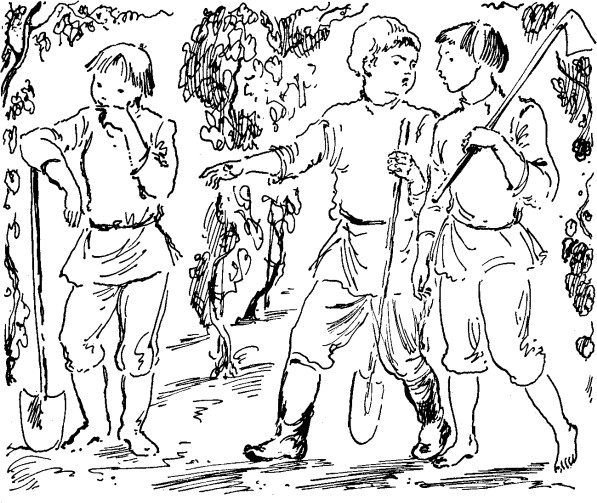 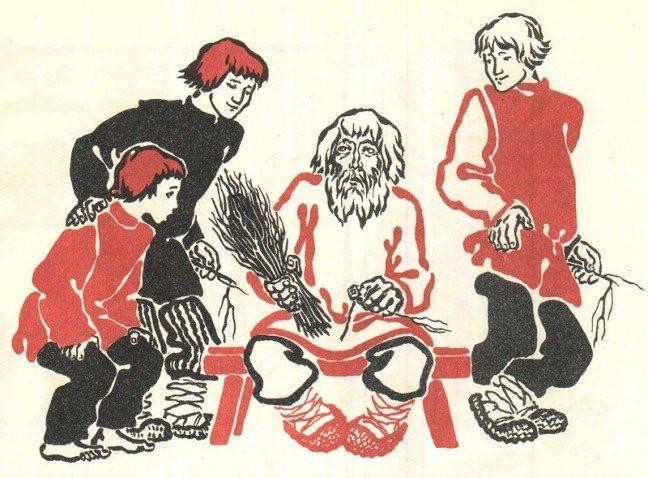 